ΑΙΤΗΣΗ ΕΓΓΡΑΦΗΣΣΤΟ ΔΙΙΔΡΥΜΑΤΙΚΟ ΔΙΑΤΜΗΜΑΤΙΚΟ ΠΡΟΓΡΑΜΜΑ ΜΕΤΑΠΤΥΧΙΑΚΩΝ ΣΠΟΥΔΩΝ«ΕΛΛΗΝΙΚΗ ΦΙΛΟΣΟΦΙΑ-ΦΙΛΟΣΟΦΙΑ ΤΩΝ ΕΠΙΣΤΗΜΩΝ»Επώνυμο:…………….……..………………….…......Όνομα:…………………….………………................Πατρώνυμο:….……………………..…………….....Μητρώνυμο:…………………..………………………Τόπος γέννησης……………………………………..Α.Δ.Τ.:……………………………………………………..Διεύθυνση Μόνιμης Κατοικίας:…..……......………………………………………………………………..Πόλη – Ταχ. Κώδικας :..……………………………Τηλ. Μόνιμης Κατοικίας:………………………Κιν. τηλέφωνο:…..……………….....................e-mail:…………………………..………………………..Συνημμένα:Βιογραφικό Σημείωμα.Επικυρωμένο αντίγραφο πτυχίου-πτυ-χίων.Αναλυτικός πίνακας των προπτυχιακών μαθημάτων ανά έτος και η αντίστοιχη επίδοσή τους σε αυτά.Πιστοποιητικό ξένης γλώσσας ή βεβαίωση επάρκειας από την επιτροπή που διενεργεί τις εξετάσεις.Φωτοτυπία αστυνομικής ταυτότητας ή διαβατηρίου.Δημοσιεύσεις (εάν υπάρχουν).Άλλο      ΠροςΤη Γραμματεία τουΤμήματοςΦιλοσοφίαςτου Πανεπιστημίου ΙωαννίνωνΠαρακαλώ να κάνετε δεκτή την αίτησή μου για συμμετοχή στις διαδικασίες επιλογής και  παρακολούθησης του Διιδρυματικού Διατμη-ματικού Προγράμματος Μεταπτυχιακών Σπουδών «Ελληνική Φιλοσοφία–Φιλοσοφία των Επιστημών».Για το Δ.Δ.Π.Μ.Σ. που έχει τη δυνατότητα μερικής φοίτησης επιθυμώ:Πλήρη φοίτησηΜερική φοίτηση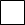 Ιωάννινα,……………………………Ο/ΗΑιτών/ούσα(ονοματεπώνυμο & υπογραφή)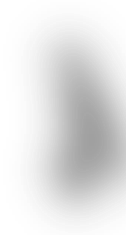 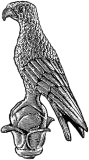 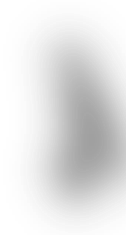 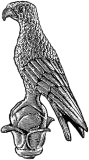 